JOURNAL OF RHEUMATOLOGYTITLE PAGETitle: Uptake of the OMERACT-OARSI Hip and Knee Osteoarthritis Core Outcome Set: review of randomised controlled trials from 1997 to 2017.Authors: Toby O Smith PhDSenior Researcher in RehabilitationNuffield Department of Orthopaedics, Rheumatology and Musculoskeletal Sciences, University of Oxford, Oxford, UK Michael Mansfield MScSenior Lecturer in PhysiotherapySchool of Health and Social Care, London South Bank University, London, UKGillian A Hawker PhDProfessor of MedicineDepartment of Medicine, Faculty of Medicine, and Institute of Health Policy, Management, and Evaluation, Dalla Lana School of Public Health, University of Toronto, Toronto, Canada David J Hunter PhDFlorance and Cope Chair of Rheumatology Chair of Institute of Bone and Joint Research Professor of MedicineInstitute of Bone and Joint Research, Florance and Cope Professorial Dept of Rheumatology, School of Medicine, University of Sydney and Royal North Shore Hospital, Sydney, Australia Lyn M March PhDLiggins Professor of Rheumatology and Musculosketal Epidemiology MedicineInstitute of Bone and Joint Research, Florance and Cope Professorial Dept of Rheumatology, School of Medicine, University of Sydney and Royal North Shore Hospital, Sydney, Australia Maarten Boers PhDProfessor of Clinical EpidemiologyDepartment of Epidemiology and Biostatistics, Amsterdam University Medical Centers, location VUmc, Amsterdam, The Netherlands Beverley J Shea PhDAdjunct ProfessorOttawa Hospital Research Institute, Ottawa, CanadaRobin Christensen PhDProfessor of Biostatistics and Clinical EpidemiologyMusculoskeletal Statistics Unit, the Parker Institute, Bispebjerg and Frederiksberg Hospital & Department of Rheumatology, Odense University Hospital, DenmarkFrancis Guillemin PhDProfessor of Epidemiology & Public Health Université de Lorraine, APEMAC, Nancy, FranceCaroline B Terwee PhDAssociate Professor in Clinimetrics Department of Epidemiology and Biostatistics, Amsterdam University Medical Centers, location VUmc, Amsterdam, The Netherlands.Paula R Williamson PhD Professor of Medical StatisticsInstitute of Translational Medicine, University of Liverpool, Liverpool, UK Ewa M Roos PhDProfessor, Head of Research Unit Center for Muscle and Joint Health, Department of Sports Science and Clinical Biomechanics, University of Southern Denmark, Odense, DenmarkRichard F Loeser MDHerman and Louise Smith Distinguished Professor of Medicine, Division of Rheumatology, Allergy & ImmunologyDivision of Rheumatology, Allergy and Immunology, Thurston Arthritis Research Center, University of North Carolina, Chapel Hill, USAThomas J Schnitzer PhDProfessor of Physical Medicine and Rehabilitation, Anesthesiology and Medicine (Rheumatology)Northwestern University Feinberg School of Medicine, Department of Physical Medicine and Rehabilitation, Chicago, USAMargreet Kloppenburg PhDProfessor in RheumatologyDepartments of Rheumatology and Clinical Epidemiology, Leiden University Medical Centre, Leiden, NetherlandsTuhina Neogi PhDProfessor, EpidemiologySections of Clinical Epidemiology and Rheumatology, Boston University School of Medicine, Boston, USAChristoph H Ladel PhDClinical Biomarker & Diagnostics LeadMerck Biopharma, Merck KGaA, Darmstadt, GermanyGurdyal Kalsi MDChief Medical Officer, Senior Vice President of Clinical Development and Regulatory and Medical AffairsTissueGene, Inc., Rockville, MD, USAUlrike Kaiser PhDPrincipal InvestigatorUniversity Pain Centre, University Hospital Carl Gustav Carus Dresden, GermanyThomas Buttel MScPsychologistInner West Psychology, Sydney, Australia & Institute of Bone and Joint Research, Florance and Cope Professorial Dept of Rheumatology, School of Medicine, University of Sydney and Royal North Shore Hospital, Sydney, Australia Anne E Ashford PhDEmeritius ProfessorSchool of Biological, Earth and Environmental Sciences, UNSW, Sydney, Australia Ali Mobasheri DPhilProfessor of Musculoskeletal PhysiologyFaculty of Health and Medical Sciences, University of Surrey, Guildford, UK & Department of Regenerative Medicine, State Research Institute Centre for Innovative Medicine, Vilnius, LithuaniaNigel K Arden MDProfessor in Rheumatic DiseasesNuffield Department of Orthopaedics, Rheumatology and Musculoskeletal Sciences, University of Oxford, Oxford, UK Alan Tennant PhDPermanent Visiting Professor Faculty of Humanities and Social Sciences, University of Lucerne, Lucerne, Switzerland Marc C Hochberg MDProfessor of Medicine and Epidemiology and Public HealthDivision of Rheumatology and Clinical Immunology, Department of Medicine and Division of Gerontology, Department of Epidemiology and Public Health, University of Maryland School of Medicine, Baltimore, USAMaarten de Wit PhDVisiting FellowAmsterdam University Medical Centre, Dept. Medical Humanities, Amsterdam Public Health (APH), Amsterdam, NetherlandsPeter S Tugwell PhDProfessor of Medicine and Epidemiology & Community MedicineFaculty of Medicine, University of Ottawa, Ottawa, CanadaPhilip G Conaghan PhDProfessor of Musculoskeletal MedicineLeeds Institute of Rheumatic and Musculoskeletal Medicine, University of Leeds, & NIHR Leeds Biomedical Research Centre, Leeds, UKCorresponding Author: Professor Philip Conaghan, Leeds Institute of Rheumatic and Musculoskeletal Medicine, Chapel Allerton Hospital, Chapeltown Road, Leeds, LS4 7SA, United Kingdom. Email: p.conaghan@leeds.ac.uk ABSTRACTObjective: To assess the uptake of the OMERACT-OARSI core outcome set (COS) domains in hip and/or knee osteoarthritis (OA) trials. Methods: 382 trials of hip and/or knee OA were identified from the ClinicalTrial.gov registry from 1997 to 2017. Frequency of COS adoption was assessed by year and per 5-yearly phase. Results: COS adoption decreased from 61% between 1997-2001 to 38% between 2012-2016. Pain (95%) and physical function (86%) were most consistently adopted. Patient global assessment (48%) was the principal missing domain. Conclusion: Limited adoption of the COS Domains indicates that further consideration to improve implementation is required to improved uptake. Keywords: OMERACT; Core outcome set; domain; adoption; trial registrationWord Count: 1498/1500 INTRODUCTIONClinical trials seek to determine whether a treatment is effective and safe for patients by comparing their relative effects on outcomes chosen to identify benefit or harm.(1) These can be used to make decisions on whether the treatment under investigation should be recommended or not.(2) It is therefore essential that outcomes reported in trials are those which are needed by decision-makers, and reflect meaningful outcomes for patients, clinicians and all stakeholders involved in the care of these patients.(3) In 1997 OMERACT-OARSI presented the core outcome set (COS) for people involved in trials with hip and knee osteoarthritis (OA). They reported that four domains should be measured and reported in all future clinical trials including patients with hip or knee OA.(4) These were: pain; physical function; patient global assessment; and with an extra conditionally recommended domain for studies with a follow-up period of a year or longer with putative structure-modifying OA drugs, joint imaging (such as x-rays or MRI scans). Whilst these recommendations have been in the public domain for 20 years, it remains unknown whether they have changed the selection of outcomes used in trials with this population during this period. The purpose of this study was to assess the uptake of a COS for hip and knee OA, and explore if specific study characteristics are associated with the failure of COS uptake.METHODSWe adopted Kirkham et al’s (5) recommendations on the assessment of COS uptake. Through this, we searched the trials registry ClinicalTrials.gov on 6th July 2017 to identify all phase 3 or 4, drug or non-drug trials registered from January 1997 to July 2017, recruiting people with hip or knee OA. The following filters were applied to identify eligible trials: “conditions: osteoarthritis”, “study type: interventional studies”, and “phase: 3 and 4”. Only Phase 3 and 4 trials were included to reflect the Phase 3 and 4 recommendations made in the original OMERACT-OARSI COS.(4) We excluded trials which did not exclusively recruit people with OA, did not assess treatment benefit (i.e. effectiveness or efficacy) as endpoints (i.e. medication dosage or safety studies). We also excluded studies assessing outcomes following surgical intervention (principally joint replacement). We extracted data on all planned trial outcomes and assessed whether the full OMERACT-OARSI hip and knee OA COS was adopted.(4) These were the assessment of pain, physical function, patient global assessment and, with a conditional recommendation for trials with a 12 month or greater follow-up period and for putative structure modifying OA drugs, imaging outcomes. We also assessed the uptake of ‘strongly recommended’ domains including: health-related quality of life (HRQOL) and physician global assessment. We assessed the frequency of use of outcomes which were recommended as ‘optional’, including: stiffness, biologic markers, inflammation, performance-based function, flares, time to surgery, analgesic count. If a trial had registered a composite outcome, all individual outcomes were considered in the composite, even when not listed separately. Data also collected included: year of trial registration, anatomic location of OA participants presented with (hip, knee or hip and/or knee), country of origin, sample size, duration of follow-up at end-point, the intervention type under investigation (drug or non-drug trial) and phase of the trial. All 382 trial registrations were extracted by one reviewer (TS). An independent reviewer (MM) verified 10% of the data collected to ensure accuracy of extraction from the trial registry, following Kirkham et al’s (5) approach. Disagreement between the reviewers was resolved through discussion. To assess the veracity of the ClinicalTrials.gov registry data, when a trial did not meet the full COS, with any of the core domains missing (n=230), the published full report was used to verify the data (n=74). When published reports were not available (n=156), the chief investigator or named contact on the trial registration was contacted via email to verify the data. Of these 14% (n=21) responded and provided additional data.Data AnalysisWe calculated the proportion of trials which reported each OA COS domain and the full domain set, and the percentage of core outcomes reported from the COS per year. These were assessed over the 20-year follow-up period to determine change over time. Using a forced entry multivariate logistic regression model, we assessed the relationship between year of registration, sample size, country of origin, duration of follow-up interval, whether participants presented with isolated hip, isolated knee or hip and/or knee OA, phase of trial (Phase 3 or 4), whether it was a drug trial or non-drug trial and full COS domain uptake (yes/no). A forced entry method was adopted to ensure that all variables were included in the model. Data were presented as odds ratios (OR) with 95% confidence intervals (CI). A two-sided p-value <0.05 was deemed as indicating statistical significance. Analyses were undertaken using Stata version 14.0 (StataCorp LLC, Texas, USA).RESULTSIn total, 382 Phase 3 or 4 trials registered in Clinicaltrials.gov were eligible for analysis. The eligibility assessment and reasons for exclusion of trials are presented in Figure 1. Trial characteristics are presented in Supplementary Table 1. The assessment of COS uptake is summarised in Table 1 and Figure 2. There was a decrease in the adoption of the full COS from 61% between 1997 to 2001 to 38% between 2012 to 2016. The adoption of the full COS has largely plateaued between 2002 to 2017, within the ranges of 38% to 54% (Table 1; Supplementary Table 2). Whilst trials have consistently assessed pain (over 90%; Table 1) and physical function (over 80%; Table 1), there has been greater variability for patient global assessment (67% to 38%). As Figure 2 illustrates, the assessment of patient global assessment was the principal domain for COS not being fully reported from 1997 to 2017. On assessment of domains which were ‘recommended’ but not ‘essential’ by the 1997 OMERACT-OARSI COS,(4) joint stiffness was most commonly assessed (58%) followed by HRQOL (26%) and analgesic consumption (27%). Least frequently assessed included swelling (7%), pain flares (2%) and time to surgery (3%) (Table 1).On analysis of the factors which may be associated with a successful COS uptake, the phase of the trial was a significant factor, where Phase 3 trials were over twice as likely to have reported a full COS, compared to Phase 4 trials (OR: 2.32; 95% CI: 1.26 to 4.26; p=0.01). Drug trials were over three times as likely to have presented the full COS compared to non-drug trials (OR: 3.57; 95% CI: 1.12 to 5.37; p=0.03).  The country of trial origin (p=0.99), year of registration (p=0.28), duration of the trial (p=0.07) and whether the trial recruited people with hip, knee or hip and knee OA (p=0.53) were not significant. Although statistically significant, there was no important difference in COS adoption based on sample size (OR: 1.00; 95% CI: 1.00 to 1.00; p<0.01).DISCUSSIONThis study has demonstrated that there has been limited uptake of the full OMERACT-OARSI COS domains in randomised controlled trials of hip and knee OA during the past 20 years. Whilst pain and physical function are consistently assessed, (over 90% and over 80% respectively), patient global assessment is less frequently evaluated and decreased from 67% to 38%, which is the principal reason for trials not satisfying the full COS uptake.Of the three (conditionally four) components required to satisfy the COS, patient global assessment was the principal missing domain for trials not satisfying the full COS. There has been concern that patient global assessment scores may be influenced by social desirability bias.(6) This may therefore be a reason for the reported lower adoption of patient global assessment measures. Nonetheless, OMERACT and others have highlighted the importance of patient-reported outcome measures to measure the patient’s overall perceptions of their disease.(7) Accordingly, the diminishing inclusion of patient global domain warrants an update of the COS to ensure its relevance for OA trials.  The results contrast with the Kirkham et al (8) analysis of the uptake of the rheumatoid arthritis COS where uptake had increased within a 14-year period (from 2002) to 81% of eligible trials. This was attributed to the introduction of consistent guidance provided by regulatory authorities including the Food and Drug Administration (FDA) (9) and European Medicines Agency (EMA).(10) There is less consistency around COS domains in OA.(11) The OARSI-FDA Disease State Working Group12 recommended the assessment of pain, function, radiological measures and other wider patient experiences of illness including fatigue, mood, sleep and HRQOL.(12) The EMA guidelines recommend that pain, functional disability and structural damage should be assessed, but patient global assessment is recommended rather than mandatory.(13) Some of this discordance may account for lack of uptake, and therefore future work may be undertaken to standardise recommendations across regulatory authorities. Trials were evaluated using their ClinicalTrials.gov registration, as recommended by Kirkham et al (5) to provide a more efficient means of assessing COS uptake compared to reviewing final trial reports or publications.(5,14) However, a disadvantage to the adopted approach was that we did not review additional registries such as the World Health Organization International Clinical Trials Registry Platform (ICTRP) or the Netherlands Trial Registry. However, since ClinicalTrials.gov demonstrates international coverage (Supplementary Table 1), we feel that the results were representative of trials on this population. ACKNOWLEDGEMENTS & DECLARATIONSAcknowledgements: None.Declarations: This work was presented as a poster presentation at the OMERACT2018 meeting, 14th to 18th May 2018 at Terrigal, Australia.Funding: Dr Toby Smith was awarded an Arthritis Action grant and a EULAR OMERACT Educational Bursary to support the Fellow’s (TS) attendance at the OMERACT2018 meeting. TS is supported by the National Institute for Health Research (NIHR) Biomedical Research Centre, Oxford and PGC is supported, in part, by the NIHR Leeds Biomedical Research Centre. The views expressed are those of the author(s) and not necessarily those of the NHS, the NIHR or the Department of Health and Social Care. The Parker Institute, Bispebjerg and Frederiksberg Hospital (RC) is supported by a core grant from the Oak Foundation (OCAY-13-309).Conflicts of Interest: No author declares a conflict of interest in relation to this paper.Ethical approval: No ethical approval was sought for this study design.  REFERENCESGargon E, Gurung B, Medley N, Altman DG, Blazeby JM, Clarke M, et al. Choosing important health outcomes for comparative effectiveness research: a systematic review. PLoS One 2014;9:e99111. Boers M, Kirwan JR, Tugwell P, Beaton D, Bingham CO III, Conaghan PG, et al. The OMERACT Handbook. [Internet. Accessed May 17, 2017.] Available from: www.omeract.org/pdf/OMERACT_Handbook.pdfBoers M, Kirwan JR, Wells G, Beaton D, Gossec L, d’Agostino MA, et al. Developing core outcome measurement sets for clinical trials: OMERACT filter 2.0. J Clin Epidemiol 2014;67:745-53.Bellamy N, Kirwan J, Boers M, Brooks P, Strand V, Tugwell P, et al. Recommendations for a core set of outcome measures for future phase III clinical trials in knee, hip, and hand osteoarthritis. Consensus development at OMERACT III. J Rheumatol 1997;24:799-802.Kirkham JJ, Clarke M, Williamson PR. A methodological approach for assessing the uptake of core outcome sets using ClinicalTrials.gov: findings from a review of randomised controlled trials of rheumatoid arthritis. BMJ 2017;357:j2262. Rohekar G, Pope J. Test-retest reliability of patient global assessment and physician global assessment in rheumatoid arthritis. J Rheumatol 2009;36:2178-82.Bijlsma JWJ. Patient centred outcomes in osteoarthritis. Ann Rheumat Dis 2005;64:1-2. Kirkham JJ, Boers M, Tugwell P, Clarke M, Williamson PR. Outcome measures in rheumatoid arthritis randomised trials over the last 50 years. Trials 2013;14:324.US Department of Health and Human Services. Food and Drug Administration: Guidance for Industry Clinical Development Programs for Drugs, Devices and Biological Products for the Treatment of Rheumatoid Arthritis (RA). [Internet. Accessed July 10, 2017.] Available from: https://www.fda.gov/downloads/Drugs/Guidances/ucm071579.pdfEuropean Agency for the evaluation of medicinal products. Unit for the evaluation of medicinal products for human use: Guidelines on clinical investigation of medicinal products other than NSAIDS for treatment of rheumatoid arthritis. [Internet. Accessed July 20, 2017.] Available from: http://www.ema.europa.eu/docs/en_GB/document_library/Scientific_guideline/2015/06/WC500187583.pdf Accessed on: 01 December 2017.Food and Drug Administration. 1999. Guidance for industry. Clinical development programs for drugs, devices and biological products intended for the treatment of osteoarthritis (OA). [Internet. Accessed December 1, 2017.] Available from: https://www.fda.gov/downloads/drugs/guidancecomplianceregulatoryinformation/guidances/ucm071577.pdf.Lane NE, Brandt K, Hawker G, Peeva E, Schreyer E, Tsuji W, et al. OARSI-FDA initiative: defining the disease state of osteoarthritis. Osteoarthritis Cartilage 2011;19:478-82. European Medicines Agency. 2010. Guideline on clinical investigation of medicinal products used in the treatment of osteoarthritis. [Internet. Accessed December 1, 2017.] Available from: http://www.ema.europa.eu/docs/en_GB/document_library/Scientific_guideline/2009/09/WC500003440.pdf. Barnes KL, Kirkham JJ, Clarke M, Williamson PR. Citation analysis did not provide a reliable assessment of core outcome set uptake. J Clin Epidemiol 2017;86:153–9. Figure 1: Flow-chart of identification of trial registrations from ClinicalTrial.gov databaseFigure 2: Graph of uptake of core domain and individual domains for the osteoarthritis core outcome set from 1997 to 2017.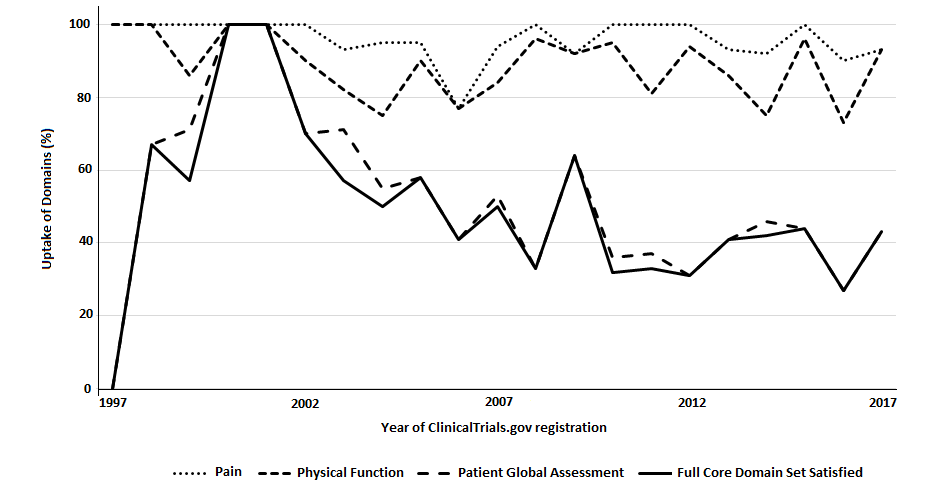 Table 1: Percentage frequency of domains reported and complete adoption of the Core Outcome Set in included trial registrations. * Imaging is a required core outcome set domain for trials of 12 month or greater follow-up in trials of structure modifying osteoarthritis drugs (Total N=68).APPENDIX: Supplementary Table 1: Characteristics of included trials registered on ClinicalTrials.govAPPENDIX: Supplementary Table 2: Frequency of domains reported and complete adoption of the Core Outcome Set in included trial registrations by year. N/A – not applicable as respective trials did not met the threshold to require an imaging outcome in accordance with OMERACT recommendations (Bellamy, 1997).DomainPercentage Total Frequency(N=382)Percentage Frequency by YearPercentage Frequency by YearPercentage Frequency by YearPercentage Frequency by YearPercentage Frequency by YearDomainPercentage Total Frequency(N=382)1997-2001(N=18)2002-2006(N=94)2007-2011(N=133)2012-2016(N=123)2017(N=14)Core DomainCore DomainCore DomainCore DomainCore DomainCore DomainCore DomainPain94.810091.596.994.492.9Physical function86.194.481.989.284.192.9Patient global assessment47.666.759.645.438.142.9Imaging*75.071.440.079.289.585.7All core domains measured45.361.154.343.138.150.0Recommended DomainsRecommended DomainsRecommended DomainsRecommended DomainsRecommended DomainsRecommended DomainsRecommended DomainsHRQOL26.227.812.839.127.614.3Clinician global assessment23.044.436.216.520.314.3Optional DomainsOptional DomainsOptional DomainsOptional DomainsOptional DomainsOptional DomainsOptional DomainsStiffness58.166.758.564.752.035.7Biological markers (i.e. relevant blood tests)18.822.217.023.315.47.1Swelling7.116.73.26.88.17.1Performance Assessment14.727.811.715.016.37.1Pain flares1.65.63.21.50.80.0Time to surgery2.616.70.00.04.17.1Analgesic consumption27.050.029.824.822.821.4CharacteristicNumber (%) of trials (N=382)Location of OsteoarthritisHip17 (4.5)Knee299 (78.3)Hip and Knee66 (17.3)Trial Phase3253 (66.2)4129 (33.8)Intervention TypeDrug Trial348 (91.1)Non-Drug Trial34 (8.9)Trial durationMean duration (weeks; SD)27.2 (46.0)<6 months254 (66.5)6-12 months95 (24.9)>12 months29 (7.6)Not documented4 (1.0)Planned sample sizeMean sample size359.5 (537.1)<100100 (26.2)100-500194 (50.8)>50088 (23.0)Trial statusComplete259 (67.8)Recruiting42 (11.0)Terminated17 (4.5)Not yet recruiting11 (2.9)Active, not recruiting7 (1.8)Withdrawn7 (1.8)Enrolling by invitation2 (0.5)Unknown status37 (9.7)Principal continent of registrationEurope95 (24.9)Asia80 (20.9)North America177 (46.3)South America22 (5.8)Australasia8 (2.1)Africa0 (0.0)Antarctica0 (0.0)Year of Registration1997-200118 (4.7)2002-200694 (24.6)2007-2011130 (34.0)2012-2016126 (33.0)201714 (3.7)DomainFrequency (%)Frequency (%)Frequency (%)Frequency (%)Frequency (%)Frequency (%)Frequency (%)Frequency (%)Frequency (%)Frequency (%)Frequency (%)Frequency (%)Frequency (%)Frequency (%)Frequency (%)Frequency (%)Frequency (%)Frequency (%)Frequency (%)Frequency (%)Frequency (%)Domain1997N=31998N=31999(N=7)2000(N=4)2001(N=1)2002(N=10)2003(N=28)2004(N=20)2005(N=19)2006 (N=17)2007(N=32)2008(N=24)2009(N=25)2010(N=22)2011(N=27)2012(N=16)2013(N=29)2014(N=24)2015(N=27)2016(N=30)2017(N=14)Core DomainCore DomainCore DomainCore DomainCore DomainCore DomainCore DomainCore DomainCore DomainCore DomainCore DomainCore DomainCore DomainCore DomainCore DomainCore DomainCore DomainCore DomainCore DomainCore DomainCore DomainCore DomainPain3 (100)3 (100)7 (100)4 (100)1 (100)10 (100)26 (93)19 (95)18 (95)13 (77)30 (94)24 (100)23 (92)22 (100)27 (100)16 (100)27 (93)22 (92)27 (100)27 (90)13 (93)Physical function3 (100)3 (100)6 (86)4 (100)1 (100)9 (90)23 (82)15 (75)17 (90)13 (77)27 (84)23 (96)23 (92)21 (95)22 (81)15 (94)25 (86)18 (75)26 (96)22 (73)13 (93)Patient global assessment0 (0)2 (67)5 (71)4 (100)1 (100)7 (70)20 (71)11 (55)11 (58)7 (41)17 (53)8 (33)16 (64)8 (36)10 (37)5 (31)12 (41)11 (46)12 (44)8 (27)6 (43)Imaging*3 (100)N/A2 (100)N/AN/A0 (0)0 (0)2 (67)0 (0)2 (100)4 (100)5 (71)1 (33)3 (43)2 (33)1 (33)1 (25)1 (100)1 (33)4 (57)6 (86)All core domains measured*3 (100)2 (67)4 (57)4 (100)1 (100)7 (70)16 (57)10 (50)11 (58)7 (41)16 (50)8 (33)16 (64)7 (32)9 (33)5 (31)12 (41)10 (42)12 (44)9 (30)7 (50)Recommended DomainsRecommended DomainsRecommended DomainsRecommended DomainsRecommended DomainsRecommended DomainsRecommended DomainsRecommended DomainsRecommended DomainsRecommended DomainsRecommended DomainsRecommended DomainsRecommended DomainsRecommended DomainsRecommended DomainsRecommended DomainsRecommended DomainsRecommended DomainsRecommended DomainsRecommended DomainsRecommended DomainsRecommended DomainsHRQOL1(33)2 (67)1 (14)1 (25)0 (0)1 (10)3 (11)0 (0)4 (21)4 (24)7 (22)12 (50)11 (44)7 (32)11 (41)5 (31)7 (24)7 (29)6 (22)8 (27)2 (14)Clinician global assessment0 (0)1 (33)5 (71)1 (25)1 (100)2 (20)13 (46)8 (29)7 (37)4 (24)6 (19)1 (4)5 (20)5 (23)5 (19)6 (38)5 (17)5 (21)2 (7)4 (13)2 (14)Optional DomainsOptional DomainsOptional DomainsOptional DomainsOptional DomainsOptional DomainsOptional DomainsOptional DomainsOptional DomainsOptional DomainsOptional DomainsOptional DomainsOptional DomainsOptional DomainsOptional DomainsOptional DomainsOptional DomainsOptional DomainsOptional DomainsOptional DomainsOptional DomainsOptional DomainsStiffness1(33)1 (33)5 (71)4 (100)1 (100)8 (80)16 (57)14 (50)10 (53)7 (41)22 (69)17 (71)18 (72)13 (59)11 (41)9 (56)16 (55)12 (50)17 (63)15 (50)5 (36)Biological markers (i.e. relevant blood tests)0 (0)1 (33)1 (14)1 (25)1 (100)1 (10)8 (29)3 (11)2 (11)2 (12)6 (19)6 (25)7 (28)6 (27)5 (19)1 (6)5 (17)3 (3)5 (19)7 (23)1 (7)Swelling0 (0)1 (33)1 (14)1 (25)0 (0)0 (0)1 (4)1 (4)1 (5)0 (0)1 (3)4 (17)1 (4)2 (9)2 (7)0 (0)2 (7)2 (8)2 (7)4 (13)1 (7)Performance Assessment0 (0)1 (33)2 (29)1 (25)1 (100)2 (20)1 (4)3 (11)5 (26)0 (0)7 (22)5 (21)3 (12)3 (14)2 (7)3 (19)7 (24)3 (13)2 (7)4 (13)1 (7)Pain flares0 (0)1 (33)0 (0)0 (0)0 (0)0 (0)1 (4)0 (0)2 (11)0 (0)0 (0)0 (0)1 (4)0 (0)0 (0)0 (0)1 (3)0 (0)0 (0)0 (0)0 (0)Time to surgery2(67)0 (0)1 (14)0 (0)0 (0)0 (0)0 (0)0 (0)0 (0)0 (0)0 (0)0 (0)0 (0)0 (0)0 (0)0 (0)3 (10)0 (0)1 (4)2 (7)1 (7)Analgesic consumption2(67)1 (33)3 (43)2 (50)1 (100)3 (30)7 (25)6 (21)6 (32)6 (35)9 (28)6 (25)5 (20)6 (27)8 (30)4 (25)9 (31)4 (17)5 (19)7 (23)3 (21)Non-Recommended DomainsNon-Recommended DomainsNon-Recommended DomainsNon-Recommended DomainsNon-Recommended DomainsNon-Recommended DomainsNon-Recommended DomainsNon-Recommended DomainsNon-Recommended DomainsNon-Recommended DomainsNon-Recommended DomainsNon-Recommended DomainsNon-Recommended DomainsNon-Recommended DomainsNon-Recommended DomainsNon-Recommended DomainsNon-Recommended DomainsNon-Recommended DomainsNon-Recommended DomainsNon-Recommended DomainsNon-Recommended DomainsNon-Recommended DomainsAdverse events1(33)2 (67)2 (29)3 (75)1 (100)7 (70)14 (50)10 (36)5 (26)4 (24)11 (34)15 (63)15 (60)10 (46)8 (30)7 (44)14 (48)9 (38)12 (44)11 (37)7 (50)Treatment adherence1(33)1 (33)2 (29)2 (50)1 (100)2 (20)9 (32)6 (21)5 (26)0 (0)5 (16)9 (38)7 (28)4 (18)4 (15)2 (13)7 (24)1 (4)2 (7)4 (13)2 (14)Physical examination0 (0)0 (0)1 (14)1 (25)0 (0)1 (10)8 (29)3 (11)1 (5)4 (24)1 (3)7 (29)6 (24)8 (36)1 (4)1 (6)3 (10)5 (21)5 (19)5 (17)3 (21)Vital signs (e.g. BP/HR)0 (0)0 (0)1 (14)0 (0)0 (0)1 (10)8 (29)2 (7)4 (21)3 (18)1 (3)4 (17)7 (28)5 (23)2 (7)2 (13)3 (10)2 (8)5 (19)4 (13)1 (7)Work productivity0 (0)0 (0)0 (0)0 (0)0 (0)0 (0)0 (0)1 (4)0 (0)1 (6)1 (3)0 (0)1 (4)0 (0)0 (0)0 (0)1 (3)0 (0)1 (4)1 (3)0 (0)Treatment response0 (0)0 (0)0 (0)1 (25)0 (0)1 (10)3 (11)5 (18)4 (21)2 (12)6 (19)2 (8)7 (28)5 (23)4 (15)1 (6)5 (17)3 (13)5 (19)5 (17)5 (36)Sleep0 (0)0 (0)0 (0)1 (25)0 (0)2 (20)5 (18)1 (4)0 (0)4 (24)3 (9)1 (4)0 (0)0 (0)1 (4)0 (0)0 (0)0 (0)4 (15)0 (0)0 (0)Mood and mental wellbeing0 (0)0 (0)1 (14)1 (25)0 (0)0 (0)2 (7)0 (0)0 (0)1 (6)2 (6)3 (13)5 (20)1 (5)2 (7)2 (13)2 (7)1 (4)2 (7)2 (7)0 (0)Cost and economic evaluation1 (33)1 (33)2 (29)0 (0)0 (0)0 (0)0 (0)1 (4)0 (0)1 (6)1 (3)2 (8)0 (0)1 (5)1 (4)0 (0)0 (0)0 (0)1 (4)1 (3)0 (0)Biomechanical / kinematic assessment0 (0)0 (0)0 (0)0 (0)0 (0)1 (10)0 (0)1 (4)0 (0)1 (6)0 (0)3 (13)0 (0)0 (0)0 (0)1 (6)2 (7)1 (4)0 (0)0 (0)0 (0)Patient reported health status0 (0)0 (0)1 (14)0 (0.0)0 (0)1 (10)1 (4)0 (0)1 (5)0 (0)0 (0)1 (4)0 (0)0 (0)0 (0)0 (0)0 (0)1 (4)0 (0)0 (0)0 (0)Falls0 (0)0 (0)0 (0)0 (0.0)0 (0)0 (0)0 (0)0 (0)0 (0)0 (0)0 (0)1 (4)0 (0)0 (0)0 (0)0 (0)0 (0)0 (0)1 (4)0 (0)0 (0)Fatigue0 (0)0 (0)0 (0)0 (0.0)0 (0)0 (0)0 (0)0 (0)0 (0)0 (0)0 (0)0 (0)0 (0)1 (5)0 (0)1 (6)0 (0)0 (0)0 (0)0 (0)0 (0)Cognitive function0 (0)0 (0)0 (0)0 (0.0)0 (0)0 (0)0 (0)0 (0)0 (0)0 (0)0 (0)1 (4)0 (0)0 (0)0 (0)0 (0)0 (0)0 (0)0 (0)0 (0)0 (0)Time to treatment response (pain)0 (0)0 (0)0 (0)0 (0.0)0 (0)0 (0)0 (0)1 (5)1 (5)1 (6)0 (0)0 (0)0 (0)0 (0)0 (0)0 (0)0 (0)0 (0)0 (0)0 (0)0 (0)Patient preference (to other treatment)0 (0)0 (0)0 (0)0 (0.0)0 (0)0 (0)0 (0)0 (0)0 (0)1 (6)0 (0)0 (0)0 (0)0 (0)0 (0)0 (0)0 (0)0 (0)0 (0)0 (0)0 (0)Coping and self-efficacy0 (0)0 (0)0 (0)0 (0.0)0 (0)0 (0)0 (0)0 (0)0 (0)0 (0)0 (0)1 (4)0 (0)0 (0)0 (0)0 (0)0 (0)0 (0)0 (0)0 (0)0 (0)